Liebe Eltern,liebe Schülerinnen und Schüler,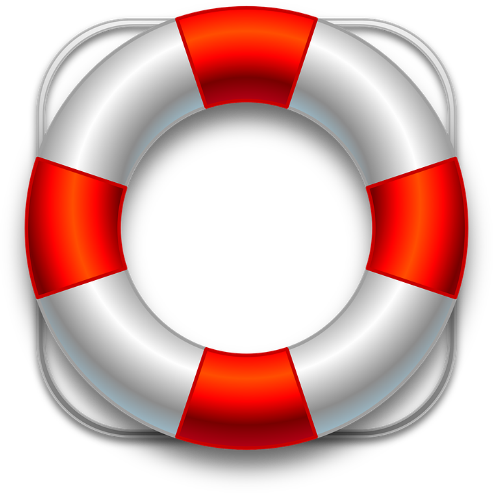 um zu verhindern, dass sich das Covid-19-Virus weiter verbreitet und die Krankenhäuser überlastet sind, wurden verschiedene Maßnahmen wie z.B. die Schulschließung und die Ausgangsbeschränkungen umgesetzt. Man kann sich nicht mehr mit Freunden treffen, die Spielplätze sind geschlossen, man hat vielleicht Angst um seine Familie und Freunde oder Sorgen, weil das Geld knapp ist. Aus diesem Grund haben wir hier verschiedene Beratungs- und Unterstützungsangebote zusammengestellt, die Ihnen/euch in dieser schweren Zeit eine Hilfe sein können.Familien- und Jugendtelefon der Psychologischen Beratungsstelle im Landkreis Böblingen: eine telefonische Beratung für Eltern und Schüler*innen, bei aktuellen Fragen, wenn einem die Decke auf den Kopf fällt oder wenn es innerhalb der Familie schwierig ist. Zeiten: Mo – Fr 8.30 – 12.00 Uhr; Mo – Mi 13.30 – 16.30 Uhr, Do 13.30 – 18.00 Uhr)  07031/663-4120; Mail: beratungsstelle-leonberg@lrabb.deKostenfreie und anonyme Online-Beratung der Bundeskonferenz für Erziehungsberatung für Eltern:	www.bke-elternberatung.de	und für Jugendliche ab 14 Jahren	www.bke-jugendberatung.deSchulseelsorge-Chat: eingerichtet von der Evangelischen Landeskirche in Zusammenarbeit mit dem Pädagogisch-Theologischen Zentrum: hier helfen ausgebildete Schulseelsorger*innen montags bis freitags von 9 – 17 Uhr	https://www.kirche-und-religionsunterricht.de  und https://www.ptz-rpi.de/Bundesweite Nummer gegen Kummer
für Jugendliche und Kinder: 116 111
für Eltern: 0800 111 0550Opfertelefon Weißer Ring: 116 006Weitere Hinweise:Informationen in verschiedenen Sprachen zum Corona-Virus:www.leonberg.de/coronaCOVID-19 Tipps für Eltern:https://www.bundesgesundheitsministerium.de/fileadmin/Dateien/3_Downloads/C/Coronavirus/Handreichung_COVID-19_Tipps_fuer_Eltern.pdf